
HST Regional Training Day
Major Trauma

Brighton and Sussex University Hospitals Trust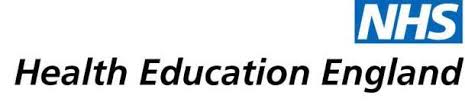 Thursday 19th October 2023Timings: 09.00-16.30Location: Seminar Room 7A, Louisa Martingdale Building, RSCHTimeTitlePresenter09.30-10.30“Ter Land, ter zee en in de Lucht”                          Dr Leonieke Vlaanderen                          ED Consultant   10.30-11.30        Journal Club                                           Dr Claire McHale                                                                                ED Consultant        Journal Club                                           Dr Claire McHale                                                                                ED Consultant11.30-12.00          Break 12.00-13.00Trauma Quiz                           Dr Alison Ogilvie                          ED Consultant13.00-13.30Quiz results                           Dr Alison Ogilvie          13.30-14.30LunchLunch14.30-15.15‘Beware the knife’                           Dr Alison Ogilvie15.15-15.45                                                           Break                                                           Break15.45-16.45Trauma Networks                                          Dr Jean Chan                          ED Consultant